Growth Group Bible Study 			       “Encountering Jesus”Come and See! 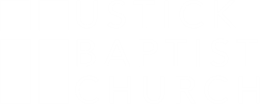 Lesson 1			January 7, 2018Reading	John 1:35-51 Opening Questions1.	Share if you have ever met a celebrity or someone famous and what that was like.2.	Who is the one person in your life most responsible for inviting you to “come and 	see” Jesus? 3.	Have you ever successfully invited someone to come to your church and how did that go?  Study1.	What is the significance of John the Baptist identifying Jesus as the “Lamb of God” in 1:29, 35 and what is he referring to?2.	Why do you think that Andrew and John followed Jesus (1:37) and what were they really seeking?3.	As Andrew and John stayed with Jesus that day (vs39) what was the result in 	vs41?4.	Andrew went to his brother Simon (Peter) to invite him to Jesus (vs41). How hard is it to go to our family to “invite them to Jesus”? How many of your family know Jesus?5.	What is the significance of Simon’s name being changed to Cephas (Peter) which means “rock” and what does this about Jesus’ hope for who we can become and not just who we are now? cf. Matt. 16:13-186.	When Jesus tells Philip to “follow me” (vs43) what does it say about the nature of 	our call to Jesus and what’s required of a disciple of Jesus? (cf. John 1:12-13; 	Luke 9:23)7.	When Philip says (vs45) “we’ve found Him of whom Moses in the law and also 	the prophets wrote”, what does he mean and how does it tie in with Andrew 	saying (vs41) “we have found the Messiah” (vs41)?8.	In what ways can we tell people to “come and see” (encounter Jesus)? What 	ways work best and what ways do we struggle with?  9.	How is our zeal for Jesus connected to our “appeal for Jesus” to others? What can give us greater zeal to be “inviters” for Jesus?Application1.	Paul says in 2 Cor. 5:20 that “we are ambassadors for Christ as though God were entreating through us” for people to be reconciled to God. Make it your New Year prayer for God to help you be that ambassador! 2.	If possible, seek out the person who was most responsible for inviting you to 	“come and see Jesus” and thank them!